Přejeme všem dětem a rodičům krásné letní prázdniny. Opět se na všechny děti budeme těšit ve středu
 1. září 2021.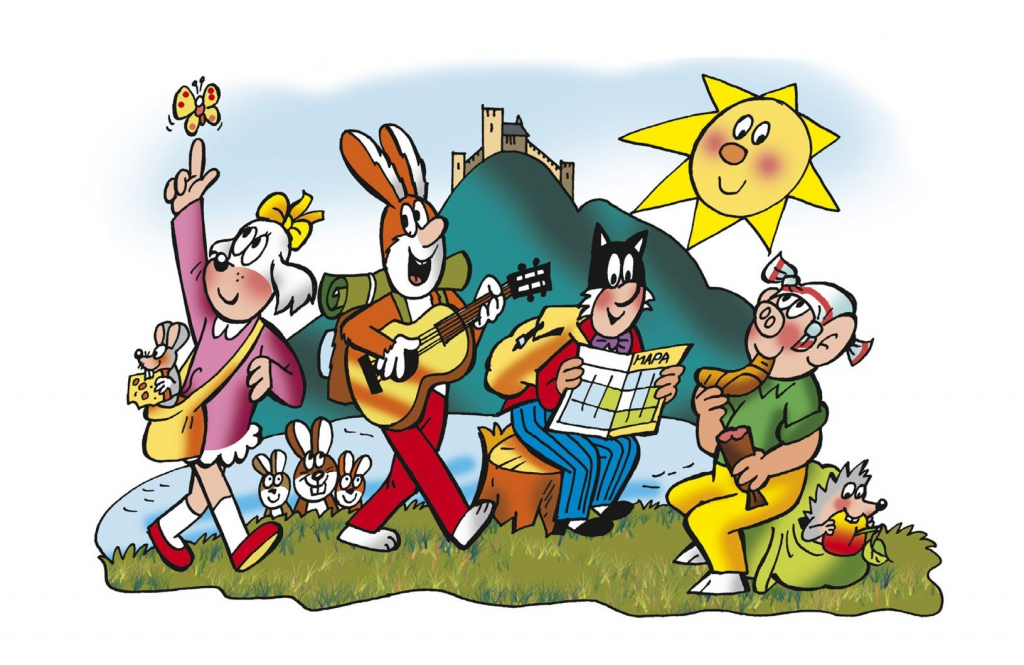 Tým MŠ NelahozevesProsíme o zrušení plateb školného na měsíc červenec a srpen!